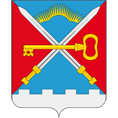 ПОСТАНОВЛЕНИЕ АДМИНИСТРАЦИИ СЕЛЬСКОГО ПОСЕЛЕНИЯ АЛАКУРТТИ КАНДАЛАКШСКОГО РАЙОНАот 23. 12. 2015                                                                                                     № 179Об отмене разрешения на ввод в эксплуатацию №RU51-503304-2-2014Руководствуясь Федеральным законом от 06.10.2003 №131-ФЗ "Об общих принципах организации местного самоуправления в Российской Федерации", Уставом сельского поселения Алакуртти, п.6 ст. 55 Градостроительного кодекса РФ постановляю:1. Отменить разрешение на ввод объекта в эксплуатацию от 27.11.2015 № RU51-503304-2-2014, выданное Автономной некоммерческой организацией «Мурманское региональное агентство поддержки малого и среднего бизнеса» на комплекс зданий Агродеревни Агропарка Алакуртти в составе:гостевой дом  (кадастровый номер объекта 51:19:0050301:15;–фермерский дом (кадастровый номер объекта 51:19:0050301:21;- техническое помещение (отдельно стоящее);- наружные инженерные сооружения и коммуникации в т.ч.- кабель электрический4- бытовая канализация (в т.ч. ЛОС);- пожарные емкости;- хозбытовой водопровод;- ливневая канализация;- циркуляционный трубопроводрасположенных по адресу: Мурманская область, Кандалакшский район, с.п. Алакуртти, земельный участок кадастровый номер участка 51:19:0050301:72. Настоящее постановление вступает в силу со дня его подписания.3. Опубликовать настоящее постановление в информационном бюллетене «Алакуртти- наша земля». и на официальном сайте администрации сельского поселения Алакуртти Кандалакшского района.И.о. главы администрации сельского поселения Алакуртти                                                О.Б.Егоров